NAME: _____________________________ PERIOD:  _______ DATE: _________   POINTS:  _______Map Activity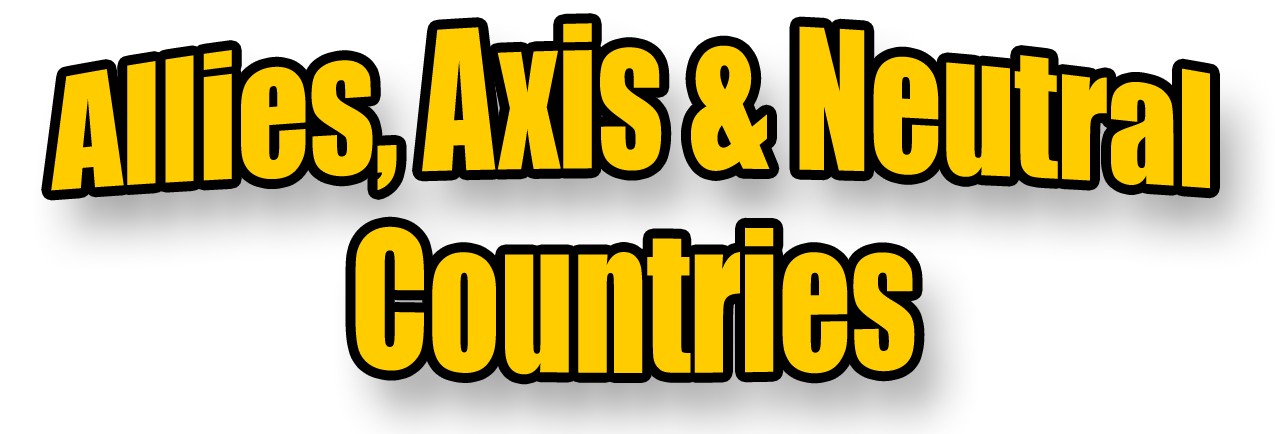 Countries that fought in the Second World War were divided into two sides: the Allies and the Axis. Countries who were not involved in the war were called Neutral Countries.DIRECTIONS:1. Select 3 different colors to represent the Allies, the Axis Powers and Neutral Countries.  Color in the Map Key with your chosen colors.  Example: blue for Allies then color in the box on the map blue.Axis Powers:GermanyItalyJapanNeutral Countries:Republic of IrelandSpainSwedenSwitzerlandPortugalAllies:United Kingdom (Great Britain, Scotland & N. Ireland)FranceUSSR (Soviet Union, Russia)AustraliaBelgiumDenmarkGreeceNetherlandsNorwayPolandYugoslaviaCzechoslovakiaEstoniaLatviaLithuania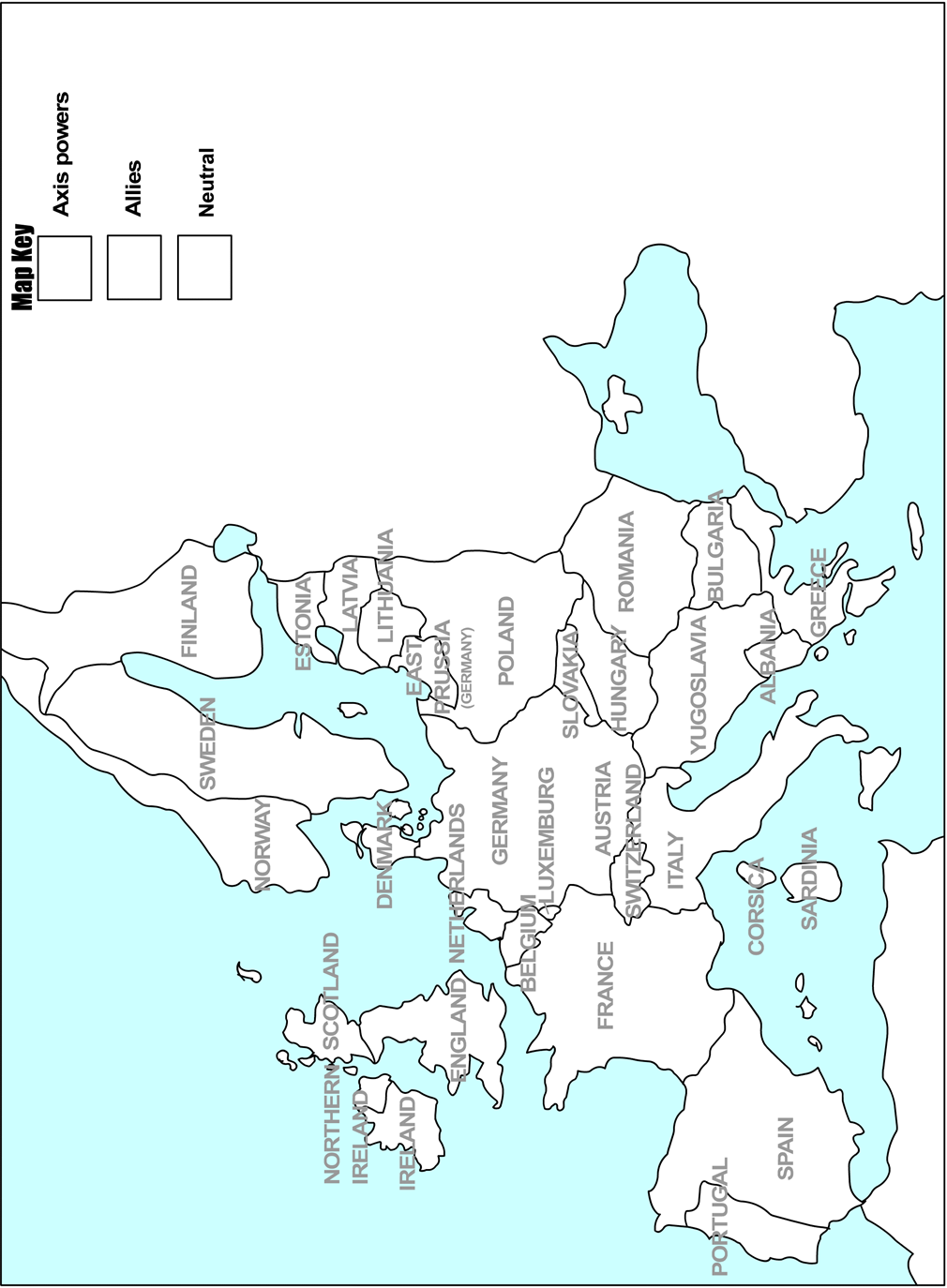 